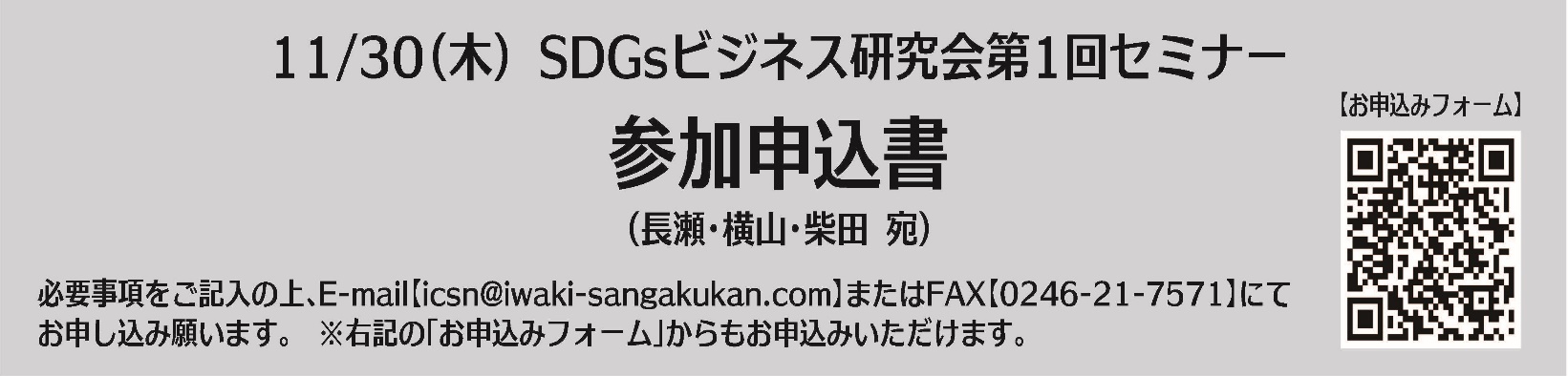 ※ご記入頂いた個人情報は、本セミナーの目的及び事務局からの連絡以外で利用することはありません。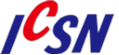 会社・団体名所在地TELFAXＥｍａｉｌ(担当者)所　属役　職氏　名個別相談会参加の有無(どちらかに〇をお付けください。)有   /  無有   /  無個別相談会企業のみなさまの課題等について、講師の佐々木様による個別相談会を実施いたします。予約制・先着順(応募者多数の場合は、相談時間を調整する場合がございます。個別相談会企業のみなさまの課題等について、講師の佐々木様による個別相談会を実施いたします。予約制・先着順(応募者多数の場合は、相談時間を調整する場合がございます。相談内容